Сценарий «Кинокомпания «Новый год - продакшен» представляет»Действующие лица и исполнители:1 Ведущая-Коматовская Александра2 Ведущая-Немыкина Л.А.Кощей-Борисов Евгений
Яга- Дробнова И.П.
Снегурочка- Алексохина Арина
Гном- Дробнов Михаил
Надя- Шеметова  Н.А.
Лукашин-  Петров В.С.Леший- Ярославкин Сергей Баба Яга – 2- Васильева МаринаКот Матвей- Пухов РомаДоцент- Бродова Г.В.Косой- Дробнова И.П.Хмырь- Шеметова Н.А.
Дед Мороз- Петров В.С.
1 ребёнок- Захарова Александра2 ребёнок- Новикова МарияНемец-Дробнов Алексей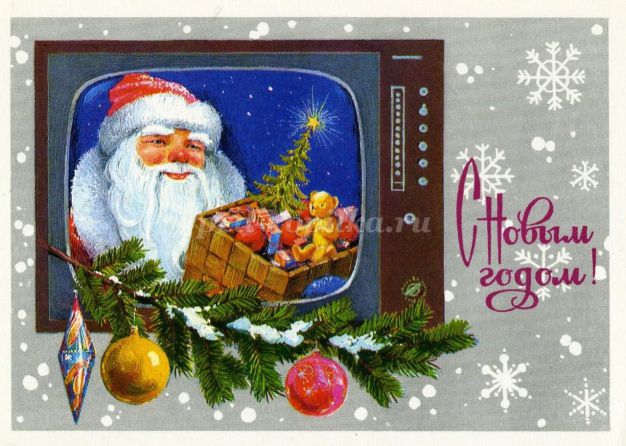                                                   №1 Звучит ф/гр новогодней песни__________________________________________________________Ведущая 1: Праздник наступил веселый!                   Новый Год пришел к нам в школу!  Ведущая 2:  Поздравляем вас, друзья!                    Нам скучать никак нельзя!   Ведущая 1: Новый год - волшебный праздник!  В нем улыбок чехарда,  В нем сюрпризы, игры, шутки,  Сказка, вымысел, игра.  Ведущая 2: Так давайте веселиться,  Бедам всем наперекор,  Чтоб из радостных улыбок  Выткасть праздничный ковер. Ведущая 1.Здравствуйте, дорогие друзья! Мы рады приветствовать  вас на сегодняшнем празднике.Ведущая2.За окном зима — время самых коротких дней и самых длинных ночей. Но мы любим это время года. Ведь именно зимой к нам приходит Новый год и вместе с ним «хвойное» радостное настроение счастья, перемен, надежд, которое несет с собой этот всеми любимый праздник.Ведущая 1.Именно в этот день происходят незабываемые встречи, исполняются самые заветные желания, возможны самые невероятные чудеса. Не верите? Я уверена, что вы сможете убедиться в этом, если станете участником нашего новогоднего праздника.Ведущая 2.Ребятишек и гостей!
Приглашаем поскорей!Черных, русых, белобрысых,
Кучерявых, рыжих, лысых...
Всех вас, самых-самых разных,
Приглашаем на наш праздник!Наступает Новый год — время радостных забот,                  Время добрых новостей, время сказочных гостей.                  Тихо музыка звучит, первый гость сюда спешит.  (Раздаётся №2 звук падающего самолета и грохот).Ведущая 2. Ой, что это? Что происходит?Ведущая 1. Самолет, что ли упал?(На сцену выходит хромая Баба-яга. Ведущие молча смотрят на неё. Баба-яга обращается к ведущим).Баба-яга. Ну и чего уставились-то?Ведущая 1. А вы, простите, кто?  И что вы здесь делаете?Ведущая 2. У нас вообще-то праздник.Баба-яга. Прекрасно, что праздник. Я на праздник и прилетела.Ведущая 1. Ну, тогда проходите в зал, присаживайтесь в кресло и не мешайте нам.Баба-яга. Слушай, а что это ты такая невежливая? Ты что сказок не читаешь? Не знаешь, кто я такая?Ведущая 1. Послушайте, бабуля, я из сказок давно уже выросла. А вот я вас по-хорошему прошу, пройдите в зал и не мешайте нам вести праздник.Ведущая 2. Послушай, это ведь Баба-яга, если я не ошибаюсь.Баба-яга. Не ошибаешься, внучка. Ты, наверно, сказки читаешь?Ведущая 2. Конечно читаю и люблю ихВедущая 1 . Так-так-так, вы, похоже, забыли, что у нас праздник и что мы на сцене. На нас люди смотрят.  Какой-то беспредел!Ведущая 2. Подожди, не ругайся. К нам сама Баба-яга прилетела.Ведущий 1.Чего? Какая баба-Яга?Ведущая 2. Ну, сама подумай, новый год на носу, а под новый год случаются чудеса.Ведущий 1. Ха! Пригласили какую-то девушку, переодели в костюм Бабы-яги и смеетесь надо мной.Баба-яга. Ну, так что же, значит, не веришь, что я настоящая Баба-яга?Ведущая 1. Нет, вы действительно надо мной смеётесь. Всё, праздник испорчен!Баба-яга. Праздник только начинается! И сейчас начнется настоящее веселье! Баба Яга исполняет свою песню. Куплет на мелодию из оперетты И. Кальмана "Сильва" - "Как прекрасно жить на свете", припев на мелодию песни "Бухгалтер" группы "Комбинация". Во время припева Баба Яга начинает танцевать вместе с Избушкой.                                                      №3  Песня Бабы ЯгиКак прекрасно жить на светеВ день особенный такой.Новый год у елки встречуЯ с Избушкою-сестрой.Елка огоньками мне мигаетИ не устает гореть.Даже звездочка сверкает -Приходите посмотреть.Припев.Направо, а потом налево,Избушка, танцуй,Со мной танцуй.Наш танец - праздника начало.Ты не грусти и больше не горюй.Отдохните, молодежь, детишки и родители! А ну, поднимите руки те, кто путешествовать любит. О, сколь вас много! Ну, вот мы и отправимся сейчас в сказочное путешествие по миру. Ведущая 1. А как мы отправимся? Ведущая 2:С помощью волшебства?Баба-яга. Конечно. Я тут у одного директора школы глобус приватизировала. Ну, что вы так смотрите на меня? Ну, любознательная я!Ведущая 1: Но ведь брать чужое не хорошо.Баба Яга: Ой, ну, что вы какие, я же на время взяла. Так вот, слушайте, это такая вещь! Ну, так куда мы отправимся?Ведущая 2. Ой, а можно в Западную Европу? Ведь ребята не знают как отмечают Новый год в других странах.Баба-яга. А  в Европу, так в Европу!(крутит глобус и тыкает в него пальцем)                 №4 Звучит фонограмма новогодней песни на немецком языкеВедущая 1. Ну и где мы?Ведущая 2. Сейчас спросим у кого-нибудь.(выходит человек с декорациями , масками)Баба-яга. О, мил человек, скажите, в какой стране мы находимся?Немец. В Германии. Извините, я очень спешу. Мне нужно репетировать к Новому году с детьми спектакль.Ведущая 2. Спектакль, это здорово.Немец. Да у нас существует такая традиция: показывать спектакли с детьми на Новый год. (уходит)Баба-яга. Репетиция! Важный-то какой. А мы вот и без репетиции смогём.  А ну – к, иди сюда (машет Гному)                                   №5 Смена музыки - тема Тролля. Светоигра.Кто с фонариком весёлый
Носит красный сюртучок;
Вместо шапки удлинённый, 
Золотистый колпачок?
Заповедные тропинки,
По утрам, кто подметает?
И грибы по две корзинки
В чаще леса собирает?
На полянке старый дом...
Кто живёт в нём детки? (Гном)Баба-Яга. Ох, артист, ох, молодец. Не подвёл бабушкуГном: Как бабушку, а мне от радости показалось, что ты наша Белоснежка, а это мои братцы гномы.Баба Яга: Да ты, похоже, ещё постарше меня будешь раз не видишь, что я русская Баба Яга, а ты что тот самый гном из немецкой сказки «Белоснежка и семь гномов»?Ведущая 2: Да что ты, Бабушка Яга, даже ребята узнали Гнома, нам не терпится побывать ещё где-  нибудьВедущая 1. Ну конечно! Когда ещё за бесплатно где побываешь!Баба-яга. Ох, меркантильная какая. Ладно, кручу глобус.                                                     №6 Звук метели, вьюгиВедущая 2:Ой, и куда же это мы попали.Баба Яга: Погоди, яхонтовая, сама не разберу (всматривается в глобус) Ой, да мы вроде попали туда, не знаю куда.Ведущая 1.Кажется, мы шли сотни верст,Холод, ветер, путь не прост.Белый свет в глазах померк.Голос Кощея (из-за елки).Стой, детишки, руки вверх!                                                      №7 Звучит «страшная» музыкаКощей.Я хитер, я зол, я жаден,Груб, жесток и беспощаден.Сдал я сердце на храненье.Не жалею ни о чем, ой-ей!(Поющим голосом.)Но вот чахну я от боли.Зуб болит, и нет терпенья!Кто такие? Зачем пожаловали?За Морозом? Не получите!Он мне зуб больной замораживает.Ненадолго, но помогает.Ведущая 2. Ребята, давайте поможем Кощею, если у него будут болеть зубы, больше мы с ним даже в сказках не встретимся.1 ребёнок: Кощей, а мы ведь пришли, чтобы тебе помочь, мы знаем, как зубы полечить можно.Кощей. Ну, скорее говорите, что делать?2 Ребенок (подает стакан). Возьми воды, насыпь соды и полоскай, нас мама так лечит.Кощей (берет стакан, имитирует полоскание). Действительно помогает. (Хлопает в ладоши.) Ой, ребятишки, девчонки и мальчишки, больше в жисть вас пугать не буду. А вы куда идёте –то?1 ребёнок: А мы пришли туда не знаю куда и встретились с тобой.2 ребёнок: А у нас там в школе, наверное, уже праздник начался, все ждут Деда Мороза со Снегурочкой.Ведущая 2: Кощей, и ты бы мог с нами на празднике побывать.Кощей: Праздник для меня? Ушам не верю! Никто ничего такого мне никогда не предлагал! Только как мы это.. на праздник к вам попадём!Баба Яга: А мы на што с глобусом. А ну, держитесь крепче ,летим обратно в школу.(крутит глобус)№8 Звук ветра№9 Звучит ф/гр «В лесу родилась ёлочка»Ведущая 2: Вот как, ребята, на свете бывает.В сказке добро всегда побеждает.Дружба любому поможет в беде.С преданными друзьями не страшно нигде.Что ж веселись, дружный народ,Ведь праздник чудесный у нас - Новый год!№10 Хоровод «Ёлочка, ёлка – лесной аромат»Ведущая 1: Есть удивительная зимняя причуда: И стар и мал всегда под новый год, Не признаваясь, верят в то, что чудо Им Дед Мороз всем непременно принесет. Ведущая 2: Так пусть же сбудутся заветные желанья, И ровно в полночь чудо в каждый дом войдет, Пусть все надежды ваши и мечтанья Судьба исполнит в этот новый год.Гном: А где же чудо, где же волшебство?Ведущая 1: И действительно (смотрит на часы) что-то Дедушка Мороз со Снегурочкой задерживаются.Баба Яга: Вот знала, что нам сегодня понадобится глобус. Надо его покрутить и Дед Мороз со Снегурочкой как миленькие к нам придут.(крутит глобус)№11 Под музыку песни_____________________________________ выходит СнегурочкаСнегурочка:
Спешила сквозь пургу и сквозь метель я,
Бежала по сугробам и по льду,
Чтоб пожелать, ребята, вам веселья,
И счастья в наступающем году!Есть немало праздников на свете.Каждый наступает в свой черед.Но на свете самый добрый праздник,Самый лучший праздник –Все. Новый год!Снегурочка.Он нам дарит веру в добрый случай,В новый день и в новый поворот.Помогает становиться лучшеВсем на свете людям -Все. Новый год!Гном.Он приходит снежною дорогой,Закружив снежинок хоровод.Красотой, таинственной и строгой,Наполняет сердце...Все. Новый год!                            №12 Звучит музыка «Время, вперёд» Г.Свиридова
Запись голоса за кадром: «По указу президента РФ 2016 год был объявлен годом Кино. Тогда ещё никто не догадывался, что 2017 год может не наступить! Случилось то, что боялись те, кто никогда не читал книги и не смотрел фильмы… Время Х настало»

Сцена: большой картонный экран – телевизор, рядом праздничный стол, стулья. Разговор Гномика, Кощея Бессмертного, Бабы Яги, Снегурочки.

Снегурочка ревёт горькими слезами:
- Ой, что же теперь будет? Как же мы все без Нового Года? Как же дети без подарков?
Кощей:
- Да, дела…
Яга:
- А я всегда говорила, что надо книги читать, а не просиживать сутки напролёт под этим ящиком (стучит по телевизору). Вот где мы теперь Мороза искать будем? 
Гном, сияя от только что придуманной идеи:
- Надо дать объявление на телевидение!
Снегурочка:
- И что мы скажем? (голосом диктора): Уважаемые Россияне! 2 января 2015 года Дед Мороз решил пересмотреть все новогодние фильмы нашего производства. Он воспользовался волшебным телевизором – порталом, и исчез в неизвестном направлении. Больше - его никто не видел!
Снегурочка вновь плачет.
Кощей:
- Да, что мы, в самом деле! А ну, давайте – ка, отправимся в путь - дорогу на поиски Деда Мороза. Тем более, сейчас уже точно можно! Посмотрите сколько у нас сегодня ребят на праздник пришло. Уж они – то нам точно помогут в поисках.
Обращается к залу:
- Поможете? И фильмы, поди, все новогодние пересмотрели? 

Учащиеся и гости в зале: «Да!»
Герои все быстро раздают гостям двусторонние картонные таблички – подсказки, с одной стороны синего цвета, с другой – красного цвета. Далее герои прощаются со всеми и по одному заходят в экран телевизора.
                      №13 Видеоролик  фильма «Ирония судьбы или с Лёгким паром!»                                                        - «Вагончик тронется».

Гномик, Кощея Бессмертный, Баба Яга, Снегурочка оглядываются по сторонам, пихая друг друга. Неспешно в комнату входит Надя, ставит на стол салат, вздыхает, поглядывая на часы. Оборачивается и видит всю честную компанию:
- А вы, вы кто такие? Я сейчас милицию вызову! Вы как в мою квартиру попали?
Кощей:
- Гражданочка, вы нас простите великодушно, мы тут нашего друга ищем!
Снегурочка, всхлипывая
- Моего дедушку!
Гном:
- Вы его случайно не видели?
Баба Яга:
- Голубушка, ты одна проживаешь в хоромах, али есть хозяин?
Надя:
- Да как вы вообще смеете мне задавать такие вопросы! Какой дедушка?
Надя понимает, кого они могли иметь в виду.
- Так это вы его друзья? Это он с вами со всеми, что ли в баню ходит 31 декабря??? Ну, Лукашин! А говорил мне, что нет семьи, ни жены, ни детей! А у него оказывается, внучка даже есть!
Появляется Лукашин, который до этого выглядывал осторожно из-за штор, насвистывает играет на гитаре «Если у вас нету тёти», увидев сказочных героев разочарованно свистит.
Лукашин: Надя! Я не знаю кто эти люди! 
Надя:
- Обманщик!
Кощей поднимает меч, и все действующие лица фильма замирают.
Гном:
- Да уж… И что делать будем? Мало того, что незвано пришли, так ещё и счастье чьё – то расстроили.
Снегурочка:
- А давайте попросим помощи у наших ребят (обращается к залу). Ребята, подскажите, что за фильм. И как нам легко выйти из этой непростой ситуации? 

Задание для всех желающих зрителей (группы 3-5 человек): 
1.Назвать фильм.
2.Назвать ещё 5 героев данного фильма
3.Помочь компании помирить эту пару/изменить сюжет фильма.(нужно спеть песню «Хрустальный башмачок») Лукашин и Надя обнимаются и уходят подыгрывая на гитаре и допевая песню «То вам и не… то вам и не… то вам и не потерять, не потерять!»

                             №14 Звуки: тиканье часов, переключение каналов.
Гном:
- Ох, хорошо, что мы смогли выбраться! Вот спасибо ребятам за помощь! Жаль, что Мороза в этом фильме не было.

Звучит песня «Диких Гитар – Эх,бараночки…»(анс.Леший, Б.Я.-2 и Кот Матвей)
И тут на сцену выходят: Леший, Баба Яга – 2, Кот Матвей.
Обе Бабы Яги в один голос при виде друг друга:
- Это что ещё за Страшила? 
Матвей: 
- Вы кто такие, мяу? Вроде не из нашей сказки будете!
Снегурочка:
- Мы своего Деда Мороза ищем! Без него, ни Нового года у ребят не будет… Ни просмотров вашей сказки!
Леший:
- Как это не будет? Что 31 декабря и весь народ без главных певцов страны будет?
Баба Яга – 2:
- А вот не скажем мы вам ничего! Вдруг вы – шпиЁны какие, пожаловали!
Баба Яга: Кощей:
- Побойся бога, старая плесень! Мы же вас тоже спасаем!
Матвей:
- Муррр! Пока не назовёте нам 20 песен новогодних, али про зиму-матушку, али про нас - красавцев, не скажем ничего! Такие наши условия! (топает и показывает когти)

Кощей Бессмертный, обращается к залу:
- Ну что ребята? Поможете нам? Соберём ради Нового Года песни? Али позабыли всё?

Задание для всех желающих зрителей (индивидуально): Музыкальная викторина из новогодних песен«Новогодняя 20-ка»
Необходимо напеть пару строчек из песни. Общее кол-во 20 штук. Гном считает каждую песню.

                                        №15 Звуки: тиканье часов, переключение каналов.
Снегурочка:
- Эх, и тут Дедушки не оказалось!
Гном:
- Не вешай, нос, Снегурочка! Зато Дикие Гитары нас точно перебросили в фильм, в который Дед отправился после того, как у них погостил.

                                №16 Звучит музыка из кинофильма «Джентльмены Удачи»
Навстречу героям выходят: Доцент, Косой, Хмырь
Косой:
- О! И эти туда же! Говорил же, Доцент, попрут к Новому Году все за шлемом.
Доцент:
- Да не… Вроде люди интеллигентные. Вон и бабушка с ними с дедушкой (указывает на Ягу и Кощея.)
Хмырь:
- А если не за шлемом тогда зачем пришли?
Снегурочка:
- Мы Деда мороза ищем… У ребят праздника не будет, если не вернётся он. (ревёт)
Яга Гном:
- Вот! Вот! По всем фильмам новогодним за ним бегаем, только успеваем. А он…!!!! (грозит кулаком)
Доцент:
- Вы гражданочка, не шумите! Дедушка ваш у нас остановился. Говорит: нравится ему у нас. И физ.зарядкой занимаемся и исправительными работами интересными. 
Доцент (уже тихим шёпотом):
- Но если честно, мы бы уже его обратно к вам отправили домой. Просто понимаете, ещё один командир в нашей шайке – это чересчур. Опять же он мой авторитет подрывает. Вы уж, будьте добры, расскажите ему какую-нибудь историю, чтобы он от нас ушёл.
Шайка (в один голос): Ну, пожалуйста!
Кощей:
- Ну что, ребята, поможете нам? 
Дети: Да!!!
«Детективная история под Новый год» от 7-8 класса
(Учащиеся показывают сценку.)
Косой: А чего, мне понравилось!Хмырь: Здорово у них вот это получилось… (пародирует фрагмент одной из показанных детективных историй)Доцент старается уйти незаметноКосой: (толкает Хмыря)А где Доцент?Хмырь(простуженным голосом):Безнас за золотым шлемом ушёлВместе: С наступающим! (толкая друг друга пытаются догнать Доцента)Звучит музыка из кинофильма «Джентльмены Удачи»                                               №17  Звучит фонограмма песни «Бубенцы»
Дед Мороз:
- Ох-хо-хо! Здравствуйте, дорогие мои друзья! Здравствуйте! Ох, не знал я, что так долго задержался в гостях у добрых людей. А в мире – то сколько интересного случается оказывается под Новый Год. Ну, думаю, пора и честь знать!
                                            Все герои выходят из экрана телевизора. 
Дед Мороз:
- Ну, что праздник в самом разгаре я смотрю! А не дело, ёлочке не гореть и не красоваться! Крикнем дружно, крикнем вместе: раз-два-три! Елочка, гори!№18 Под фонограмму песни «Маленькой ёлочке» ёлка загорается огнямиДед Мороз:С давних времён уж так ведётся,
Что ни одна ёлка без меня не обойдётся.
Я, дети, очень старый дед,
И мне, поверьте, много лет.В декабре и в январе
Я гуляю по земле,
Я хватаю вас за нос,
Коль морожу – так до слёз!
Потому, что я сердитый,
Со своею снежной свитой,(показывая на Снегурочку)
Знаменитый Дед Мороз.Но сегодня я не злой,
Добрый, щедрый и простой!
С вами вместе хоть сейчас
Я готов пуститься в плясВместе с внученькой моей,Со Снегурочкой своей….Снегурочка:Чтоб никто не хмурил глазки,
Начинаем игры, пляски.
Становитесь в хоровод,
Дружно встретим Новый год!№19Хоровод «В лесу родилась ёлочка»№20 Хоровод «Хорошо, что есть на свете Новый год»Снегурочка: Дедушка, все знают, что ты добрый волшебник.Дед Мороз: Да. И скажу вам честно: делать добрые чудеса и совершать всякие превращения – это так интересно.Снегурочка:  Но это такое сложное – волшебство?Дед Мороз: Ничего подобного. Вот давайте попробуем превратиться в зверя или птицу.Снегурочка: Ой, а как, дедуля?Дед Мороз: Очень просто. Давайте поиграем в музыкальную игру «Волшебный посох», тогда сразу поймёте, что превращаться в зверей и птиц не так уж и сложно.№21 Игра «Волшебный посох»Снегурочка: Вот уж, смотрю, зарумянились лица,Вон карапуз – и тот веселится.Вы, ребята, не ленитесь,
            Поскорее улыбнитесь.
            Где веселье — там игра!Вы играть хотите?Дети: Да!Снегурочка:Предлагаю поиграть в игру «Если нравится тебе»
№22 Игра «Если нравится тебе»Кощей с Гномом: А мы тоже игры разные знаем…Дед Мороз: Да –ну?! А ну, повеселите ребят, а мы со Снегурочкой вам поможем.Кощей: Наша игра называется«Забей гол» (2 корзины для мусора, 2 клюшки, 10 надутых  воздушных шаров)Нам нужны две команды по 6 человек, постройтесь в колонны.Гном: Каждой команде вручается мешок и клюшка. По залу разбросаны разноцветные воздушные шары. А перед командами  боком лежат корзины для мусора. Кощей:Первый участник от каждой команды с помощью клюшки загоняет один из шаров в корзину. Клюшку оставляет около корзины.Второй игрок бежит до корзины, берёт шар и приносит его в свой мешок.И так далее.  Чья команда  больше принесёт шаров – побеждает.№23 Игра проходит по ф/гр песни «Трус не играет в хоккей»(Д.М. вручает призы победителям)Дед Мороз: - Гол забили очень ловко! –             Вот что значит – тренировка! (восхищается)Дед Мороз: -  Ох, устал я, запыхался. Неужели до стула добрался. Сяду, отдохну…  КОНКУРС «Минута славы»
Снегурочка:Каждый, кто хочет получить свою минуту славы, может выйти  и рассказать стишок. (Дед Мороз вручает призы за стихи, хвалит)Снегурочка:
Дед, придумал бы игру -
Позабавить детвору!

Дед Мороз:
Игр не мало есть на свете
Поиграть хотите, дети?Выходите на игру «Снова с нами Дед Мороз»                                               №24 Игра «Снова с нами Дед Мороз»Дед Мороз: 
Всех, кто нас слышит,
Кто нас знает,
Мы с Новым годом
Поздравляем.
Снегурочка:
Давайте все под Новый год 
Друг другу пожелаем…
Кощей:
Мы хотим, чтоб в целом мире,
В каждом доме и в квартире
Были гости и веселье,
Песни, свадьбы, новоселья.
Гном: С уважением и любовью
Мы желаем вам здоровья,
Силы, ясного ума,
И достатка вам в дома.
Баба Яга: Чтобы лучше рисовалось
Тем, кто хочет рисовать.
Чтобы лучше танцевалось,
Тем, кто хочет танцевать.
Дед Мороз: Чтобы лучше выступалось
Тем, кто хочет выступать.
Чтобы лучше запевалось
Тем, кто хочет запевать.
Леший:Чтобы в доме был излишек
И девчонок и мальчишек.
Рыбок, птичек и котов,
И, конечно же, цветов.                          №25 Заключительная песня «Новогоднее сегодня настроение»(солистки Коматовская Саша и Чистякова Катя)
Ведущая 1: Мы прощаемся с Дедом Морозом и Снегурочкой. Ведущая 2:А тех, кто любит песни, игры, шутки, прибаутки, и кто от танцев не устал, ждет дискотека с Бабой Ягой и Котом Матвеем.№26 Игровая дискотека с Бабой Ягой и Котом Матвеем